Droga Alu. Przed nami kolejny dzień nauki zdalnej.Przesyłam Ci kolejne zadania do wykonania.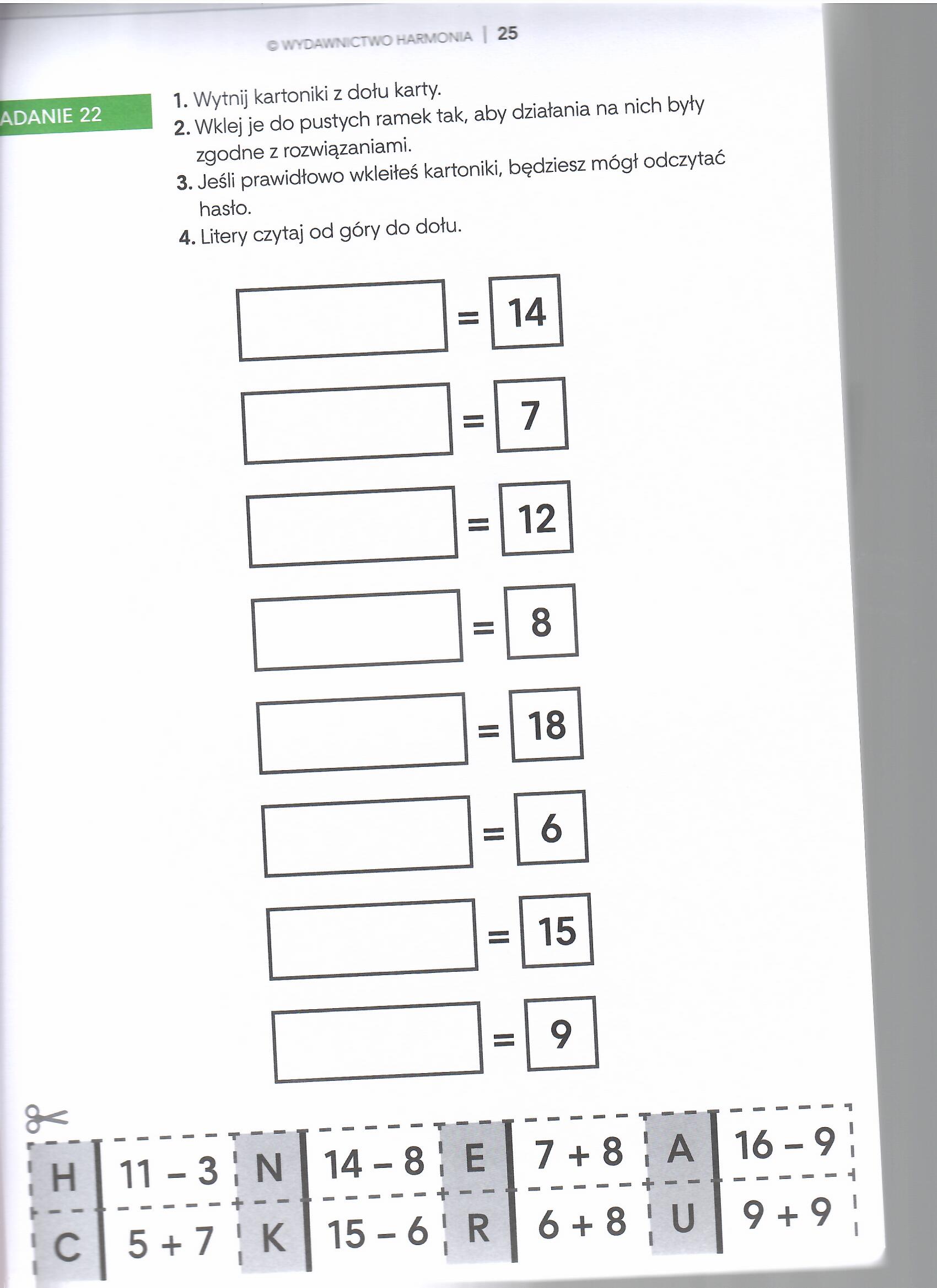 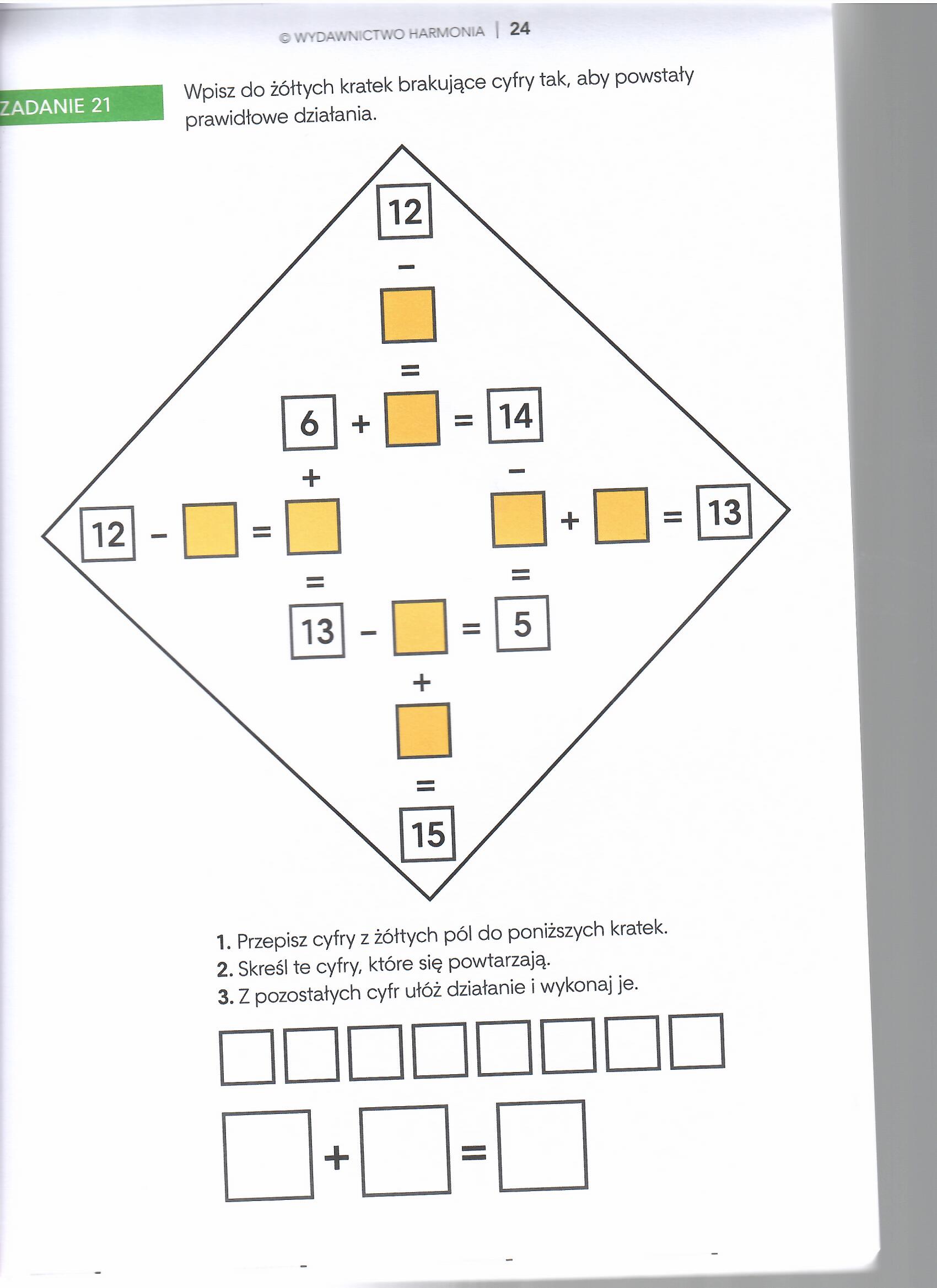 Pozdrawiam.